Ways to Turn Tantrums into Teachable Moments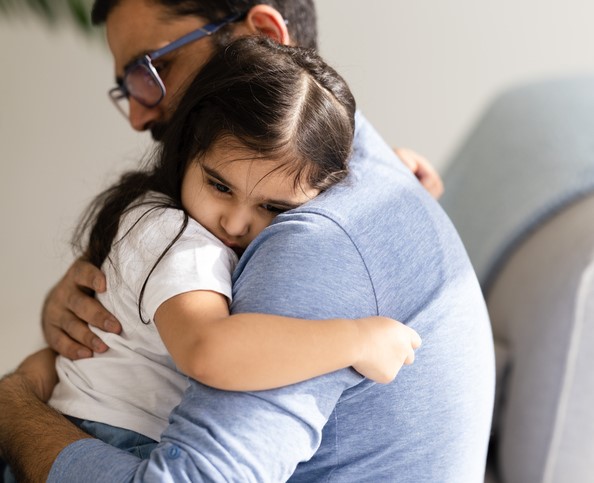 Tantrums are a common occurrence in childhood, often leaving caregivers feeling frustrated and overwhelmed. But what if we could turn these challenging moments into valuable opportunities for learning and growth? By approaching tantrums with patience and empathy, we can turn them into meaningful teachable moments that foster emotional intelligence, problem-solving skills, and self-regulation in children. Our Links to Learning teachers employ effective strategies to do just that. Validate and Label EmotionsOur patient and dedicated teachers acknowledge that feelings matter. Even if we're not sure why a child is upset, we let them know it's okay to feel frustrated. By validating their emotions, we help them feel understood and supported. At home, remember to get down to their level for a more meaningful connection.Talk When CalmIt's hard to reason with a child in the heat of the moment. With their heightened emotions, it is difficult for them to process what you may be saying. Our teachers approach each conversation calmly and ask students open-ended questions. This approach helps them process their emotions and learn from the experience.Encourage Problem-SolvingWe empower our students to find their own solutions by offering choices and alternatives. This helps them develop critical thinking skills and a sense of autonomy. At home, you could ask your child, “Instead of screaming, what could you have done differently?”Foster Empathy and UnderstandingWe teach our students to recognize not only their own emotions but also those of others. By considering how their actions impact those around them, they learn compassion and social awareness. At home, you could ask, “How do you think Bobby felt when you were screaming?”Instill Life-Long BenefitsThese teachable moments have a lasting impact on children's emotional development. When met with empathetic and constructive responses, they develop healthier coping mechanisms, higher emotional intelligence, and better communication skills for kindergarten and beyond.Additional Tips:Know your child's triggers and prepare for them.Set boundaries ahead of time to manage expectations.Equip your child with coping strategies, such as deep breathing or a calming sensory item.Create a safe space at home for them to calm down and regroup.By embracing tantrums as opportunities for growth, we empower our children to navigate their emotions and thrive emotionally and socially.